КИЇВСЬКИЙ УНІВЕРСИТЕТ ІМЕНІ БОРИСА ГРІНЧЕНКА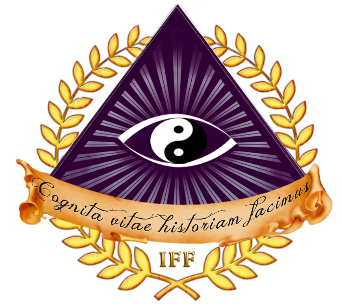 ІСТОРИКО-ФІЛОСОФСЬКИЙ ФАКУЛЬТЕТРАДА СТУДЕНТСЬКОГО САМОВРЯДУВАННЯ04212, м. Київ, вул. Тимошенка, 13-Б, каб. 523ПРОТОКОЛ  №2
Засідання Ради студентського самоврядування«10» березеня 2020 року
13 год. 30 хв.


м. Київ вул. Маршала  
Тимошенка, буд. 13-б, каб. 523
прим. Київського університету
імені Бориса ГрінченкаПрисутні: 11 членів Ради студентського самоврядування ( Додаток №1 до Протоколу №2)Головуючий засідання: Виконуючий обов’язки голови Ради студентського самоврядування – Лісовський Олександр Олександрович.Секретар засідання: Махоніна Аріна Олександрівна.ПОРЯДОК ДЕННИЙПро підготовку та проведення літературного вечора.Питання 1. Про підготовку та проведення літературного вечора.СЛУХАЛИ: Лавренову Юлю, щодо проведення літературного вечора, який буде присвячений Т. Г. Шевченку.ВИРІШИЛИ:  Провести вищевказаний захід.Про організацію кулінарного шоу. Питання 2. Про підготовку та проведення кулінарного шоу.СЛУХАЛИ: На зборах івент-департамент, щодо проведення кулінарного шоу.ВИРІШИЛИ:  Не проводити захід через карантинні умови.Головуючий засідання    Лісовський О.О.Секретар засідання Махоніна А.О.Додаток №1 до Протоколу №2
Засідання Ради студентського самоврядування 
від «10» березня 2020 рокуРеєстр учасників засідання Ради студентського самоврядуванняГоловуючий засідання    Лісовський О.О.  Секретар засідання    Махоніна А. №Призвище, імя, по батьковіПосадаПідпис1.Голова РСС2.Член РСС3.Член РСС4.Член РСС5.Член РСС6.Член РСС7.Член РСС8.Член РСС9.Член РСС10.Член РСС11.Член РСС